附件2琅琊区2023年义务教育招生范围划分方案一、小学1.滁州一小:环滁西路以东，北湖以南，京沪铁路以西，内城河经丰乐大道、古马路至环滁西路以北区域。2.滁州二小:建设路经琅琊路至南谯路以东，天长路以南，紫薇路以西，清流路以北区域（原罗大庄区域被征收（迁）户原有适龄儿童入学学区为滁州二小），以及清流路以南原抽塘巷以北区域内的刨花板厂宿舍区，五星家园小区，新建小区1号、2号和3号楼，环卫处宿舍楼，人民银行宿舍区，清流苑小区，大成国际小区(2015年4月3日之前签订购房合同并缴付购房费用的住户适龄儿童入学属滁州二小学区，2015年4月3日之后购买的大成国际小区住宅的住户适龄儿童入学均为湖心路小学学区)。3.滁州市银山路小学: 池河路以南，京沪铁路（陈湾桥至清流桥段）以东北，老龙洼河经淮河路至菱溪路以西区域（不含扬子科技苑、扬子科技苑二村)。4.滁州三小:四合路经天长路至紫薇路以东，明光路以南，京沪铁路以西，湖心路以北区域。5.滁州市宝山学校（小学部）：池河路以北，京沪铁路（陈湾桥至世纪大道段）以东，安庆路沿清流河至世纪大道以南，老龙洼河至104国道以西区域。原陈湾小学、八里小学、雷桥小学招生范围。6.紫薇小学:凤凰路以南，南谯路以西，丰乐大道以东，湖心路以北区域。7.解放小学:环滁西路以东，内城河经丰乐大道、古马路以南，京沪铁路以西，明光路经西涧路至丰乐亭以北区域。8.琅琊路小学:明光路经西涧路至丰乐亭以南，丰乐大道以西，凤凰路经西涧路至琅琊古道以北区域。9.第五小学（校址：丰乐北路179号滁州五中原址）:四合路经天长路、建设路、琅琊大道至南谯路以西，凤凰路以北，丰乐大道以东，明光路以南区域。10.清流小学:凤凰路经西涧路至琅琊古道以南，丰乐大道以西，南营房训练场以北区域。 11.工农小学:明光路大桥以东，清流河以南，清流中路以西，京沪铁路以东区域及扬子科技苑、扬子科技苑二村。12.西涧小学:城西水库以东，世纪大道以南，京沪铁路以西，北湖以北区域。含城郊小学招生范围。13.临时过渡招生范围: 安庆路以南，上海路以西，清流河以北，104国道经老龙洼河沿淮河路至菱溪路以东区域。此区域为滁州市琅琊实验学校（小学部）和滁州市扬子路小学过渡期招生范围，过渡期一年，在过渡期内，区域内适龄入学儿童可以选择其中一所学校就读。二、中学1.滁州三中:京沪铁路以西，世纪大道以南，内城河经环城路、南谯路至明光路以北区域。2.滁州五中:原小铁路经西涧路、三里亭路、丰乐大道、南谯小市场、琅琊大道至南谯路以南，南谯路沿凤凰路经紫中路至清流路以西，清流路以北区域。3.滁州市宝山学校（初中部）:京沪铁路以东，安庆路以南，104国道经老龙洼河至淮河路沿关山路至扬子路以西，扬子路至明光桥以北区域。原城郊中学、三官中学学区。4.滁州市琅琊实验学校（初中部）: 安庆路以南，上海路以西，清流河以北，104国道经老龙洼河至淮河路沿关山路经扬子西路至京沪铁路沿清流中路至菱溪路以东区域。特别提醒：滁州市实验中学（初中部）、滁州市第二中学（初中部）、田家炳学校属市直学校，具体招生范围见学校公告。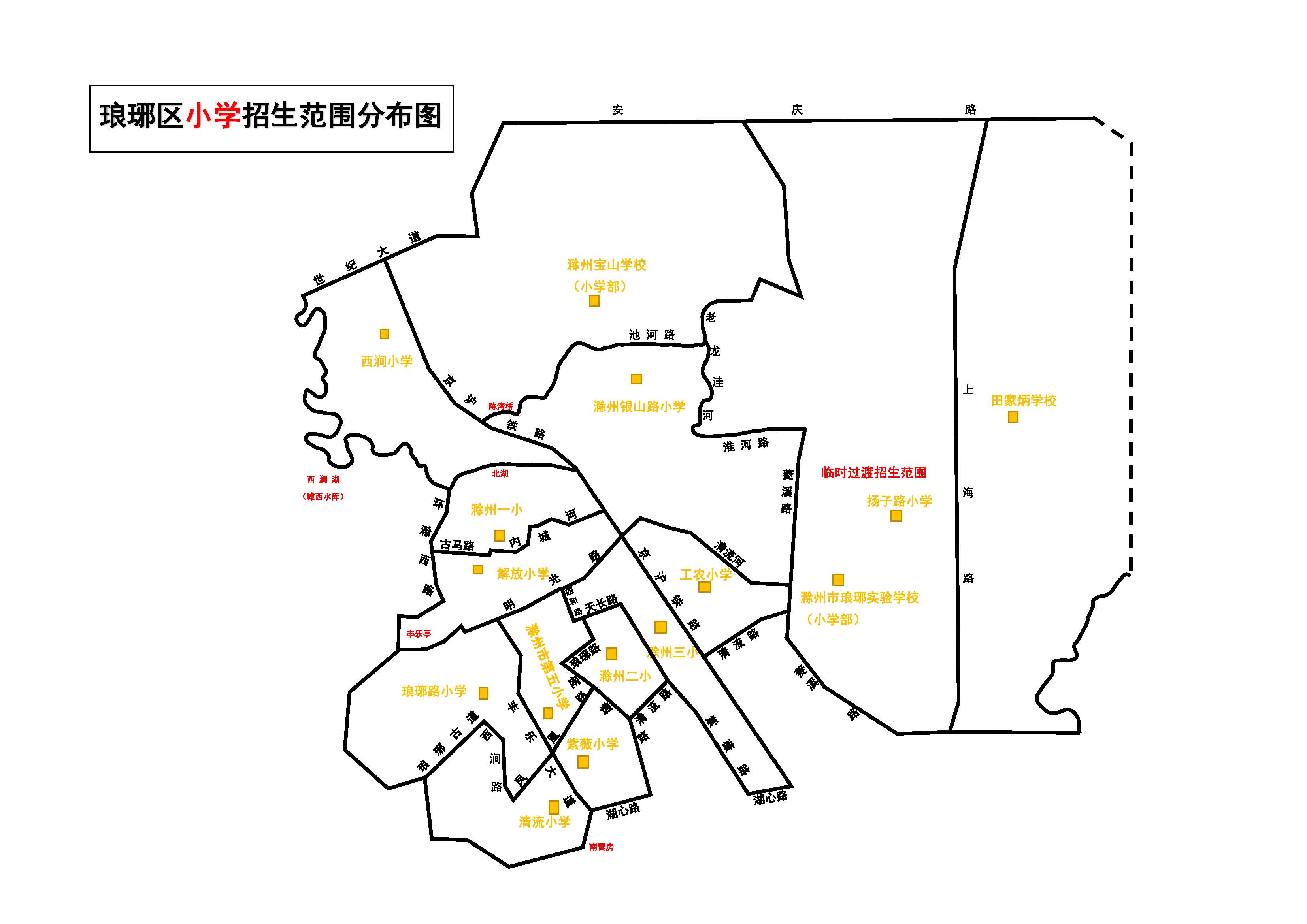 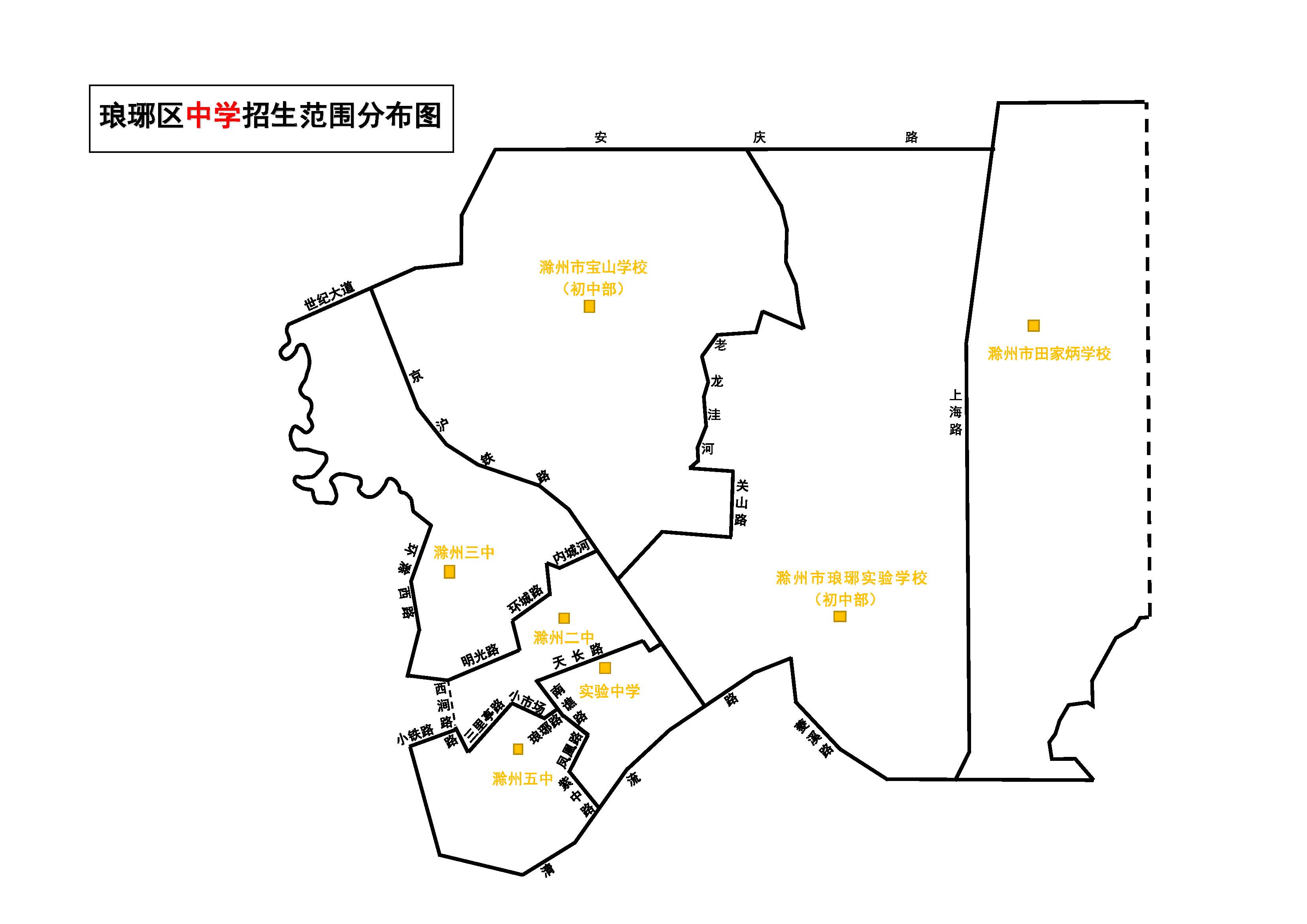 